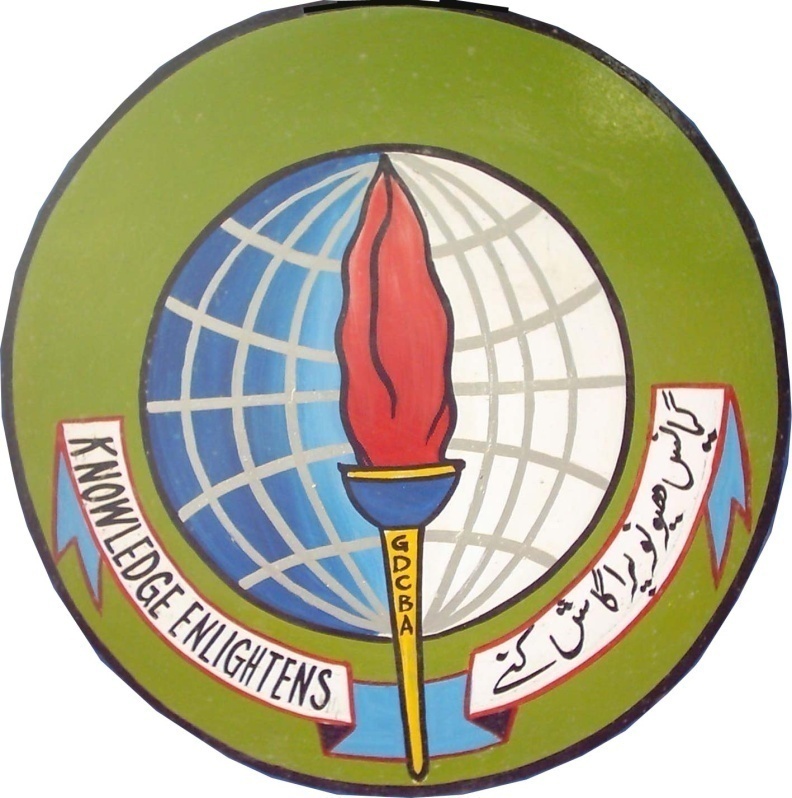 The following Committees are constituted for the academic session 2017-18.College Advisory Committee:Development and Planning Committee:3. Admission Committee:4. Library CommitteeLibrarian is member secretary of the Committee.Besides all HOD’s are member of the Committee.5. IQAC Committee:6. Examination Committee:6. (a) Professional Exam Committee:7. Documentation & Website Committee:8. Discipline Committee:9. Scholarship Committee:10. Magazine Committee:11. NSS Advisory Committee:12. NCC Committee:13. Excursion /Subject Tour/Transport Committee:14. Protocol & Event Management Committee:15. Career Counseling Committee:16. Research & Audio Visual Committee:17. ICT Committee:18. Evaluation Committee:19. Grievance Cell Committee:20. Canteen Committee:21. Medical Aid Committee:22. UGC Committee:23. Building & Construction Committee:24. Dean Humanities:25. Dean Science:26. Dean Languages:27. Time Table Committee:28. Cultural Committee:29. Debates and Seminar Committee:30. Accounts & Tax Committee31.Sports Committee:32. Monitoring & Student Supporting Committee:33. Hostel Committee:34. Landscape Committee:35. Auction Committee:36. Hostel Non-resident Warden:37. Subject Tour/Transport Committee38. Consulting CommitteeNote:-	Dr. Manzoor Ahmad Bhat (Education) Secretary Staff Council is member secretary of all the committees except Library Committee.	Staff Secretary									PrincipalS.No.NameSubjectCapacity1Dr. M. Y. PeerzadaPrincipalConvener 2Dr. Ali Mohd DarHistoryMember 3Dr. Manzoor Ahmad BhatEducationMember 4Prof. Barkat Ahmad GanieKashmiriMember 5Prof. Dilruba RasoolEnglishMember 6.Prof. Nisar Ahmad DarBotanyMember 7.Dr. Mohd Abass ShahChemistryMember 8.Dr. Enayatullah BabaIslamic StudiesMember 9.Dr. Pz. Maqsood AhmadArabicMember S.No.NameSubjectCapacity1Dr. Ali Mohd DarHistoryConvener2Prof. Nazir Ahmad WaniChemistryMember3Dr. Mohd Abass ShahChemistryMember4Dr. Manzoor Ahmad BhatEducationMember 5Dr. Syed Aamir SyeedEnglish Member 6Prof. Akhter Rasool MalikBCAMember7Prof. Suhail Ahmad BhatCommerceMember 8Dr. Mohd Rafiq WaniBotanyMember S.No.NameSubjectCapacity1Prof. Nisar Ahmad DarBotanyConvener2Prof. Arshad Hussain BhatBCACo-convener3Prof. Shabir Ahamd RatherBCAMember4Prof. Ashaq HussainEnglishMember5Prof. Mudasir Ahmad MathematicsMember6Prof. Ummer MohammadBCAMember7Prof. Gazanfur AliPersianMember S.No.NameSubjectCapacity1Dr. Mohd Abbass ShahChemistryConvener 2Prof. Kousar Ahmad GanieHistoryMember3Dr. Minerva GaniBiotechnologyMember4Prof. Firdous Ahmad KhanPhysicsMember5Dr. Mohd Ashraf KhanBiotechnologyMember6Prof. Ishfaq Manzoor MalikEnglishMember 7Prof. Firdous Ahmad MallaMathematicsMember8Prof. Saba IqbalCommerceMember 9Prof. Mudasir Ahmad ShahEnglishMember 10Dr. Javaid Ahmad ReshiStatisticsMember S.No.NameSubjectCapacity1Prof. Sameena IsmailBiotechnologyConvener2Dr. Fayaz Ahmad SheikhChemistryMember 3Dr. Mohd Rafiq WaniBotanyMember 4Dr. Javaid Ahmad ReshiStatisticsMember 5Prof. Sabzar Ahmad SheikhBotanyMember6Dr. Javaid Ahmad ReshiStatisticsMember 7Prof. Akhter RasoolBCAMember8Prof. Ummer MohammadBCAMemberS.No.NameSubjectCapacity1Prof. Syed Javaid Hussain ZoologyCoordinator 2Prof. Shakti PrakashBCACoordinator 3Prof. Nisar Ahmad KumarHistoryCoordinator S.No.NameSubjectCapacity1Prof. Sabzar Ahmad SheikhBotanyCoordinator 2Prof. Nazir Ahmad WaniChemistryCoordinator S.No.NameSubjectCapacity1Prof. Shakti PrakashComputer ApplicationsConvener2Prof. Sameena IsmailBiotechnologyContent Verification 3Prof. Arshad Hussain BhatComputer ApplicationsDatabase Administrator / Back End Programmer4Prof. Umar MohammadComputer ApplicationsData Collection5Prof. Shabir Ahmad RatherComputer ApplicationsData collection6Prof. Mudasir Ahmad ShahEnglishData collection7Dr. Shabir Ahmad TaingEnglishData collection8Prof. Ishfaq Manzoor MalikEnglishData collection 9Prof. Sharik MushtaqComputer ApplicationsWeb developer content management system10Mr. Akhter Rasool MalikComputer Applications-do-11Mr. Syed AadilJournalism & Mass Com12Ms. Nuzhat Bashir-do-S.No.NameSubjectCapacity1Prof. Barkat Ahmad GanieKashmiriConvener2Prof. G. M. JanChemistryMember3Prof. Ab. Salam DarEducationMember 4Prof. Dilruba Rasool EnglishFemale Convener 5.Dr. Nazrul IslamIslamic Studies Member6.Dr. Shabir Ahmad TaingEnglishMember7.Prof. Kowsar Ahmad HistoryMember8.Prof. Shahzad Ahmad CommerceMember9.Prof. M. I. ZargarMathMember S.No.NameSubjectCapacity1Prof. Syed Javaid HussainZoologyConvener 2Prof. Shakti PrakashBCACo-convener3Prof. Haroon RashidChemistryMember4Prof. Fayaz Ahmad BhatChemistryMember5Prof. Ashaq Hussain BhatZoologyMember 6Prof. Nisar Ahmad KumarHistoryMember7Prof. Ashaq Hussain ParrayEnglishMember8Prof. Kousar GanaieHistory Member9Prof. Gh. JeelaniCommerceMember10Dr. Riyaz Ahmad BhatPhysicsMember11Prof. Firdous Ahmad KhanPhysicsMember12Prof. Mudasir Ahmad BhatMathematicsMember S. No.NameSubjectCapacity1Dr. Pz. Maqsood Ahmad ArabicConvener (Section I/C Arabic)2Prof. Dilruba RasoolEnglishCo-convener 3Dr. Nazrul IslamIslamic StudiesMember 4Dr. Syed Aamir SyeedEnglishMember (Section I/C English)5Prof. Gazanfer AliPersianMember6Dr. Shabir Ahmad TaingEnglishMember7Prof. Ishfaq Hassan ParrayEnglishMember8Dr. Riyaz Ahmad BhatPhysicsMember (Section I/C Science)9Prof. Firdous Ahmad KhanPhysicsMember10Prof. Fordous Ahmad MallaMathematicsMember11Prof. Ishfaq ManzoorEnglishMember (Section I/C Literature)12Prof. Mudasir Ahmad ShahEnglishMember S.No.NameSubjectCapacity1Prof. (Dr.) M. Y. PeerzadaPrincipalChairman 2Prof. (Dr.) Ali Mohd DarHistoryMember3Dr. Manzoor Ahmad BhatEducationMember  4District Development OfficerAnantnag Member5Chief Medical Officer or his nomineeAnantnagMember 6District Coordinator (Nehru Yuva Kendriya Ang)AnantnagMember7Dr. Shabir Ahmad TaingEnglishMember8Dr. Sofi Mohd ZuberZoologyProgram officer9Prof. Sameena IsmailBiotechnology Program officer10Prof. Gh. Jeelani TeeliCommerce Program officer11District Social Welfare OfficerAnantnagMember12Execution Officer Municipality AnantnagMember S.No.NameSubjectCapacity1Prof. Shakeel Ahmad KhandayPhysicsANO NCC2Prof. Suhail AhmadCommerceANO NCCS.No.NameSubjectCapacity1Prof. Altaf Hussain GadoHistoryConvener 2Dr. Mohd Abass ShahChemistryMember 3Prof. Aijaz Ahmad MasliZoologyMember 4Dr. Ali Mohd DarHistoryMember5Prof. Ab. Salam DarEducation Member 6Prof. Muzamil Ahmad TeeliPhysicsMember 7Prof. Ashaq Hussain BhatZoologyMember 8Prof. Jalal-u-din TragPhysicsMember 9Prof. Sabzar Ahmad SheikhBotanyMember S.No.NameSubjectCapacity1Prof. Mohd Iqbal ZargarMathematicsConvener2Prof. Rehana AkhterEducationCo-convener3Prof. Minerva GaniBiotechnologyMember 4Prof. Saba IqbalCommerceMember 5Prof. Nisar Ahmad KumarHistoryMember6Prof. Shakeel Ahmad KhandayPhysicsMember S.No.NameSubjectCapacity1Prof. Barkat Ahmad GanieKashmiri Convener2Prof. Sameena IsmailBiotechnologyConvener (W)3Prof. Akhter RasoolBCAMember4Prof. Shahzad Ahamd BhatCommerceMember5Prof. Ifthikar Bashir WaniCommerceMember6Prof. Ashaq Hussain ParrayEnglishMember7Prof. Nazrul-IslamIslamic StudiesMember8Prof. Firdous Ahmad MallaMathematicsMember 9Dr. Sofi Mohd ZuberZoologyMember S.No.NameSubjectCapacity1Dr. Mohd Rafiq WaniBotanyConvener2Dr. Javaid Ahmad ReshiStatisticsMember3Dr. Mohd Ashraf BiotechnologyMember4Dr. Minerva GaniBiotechnologyMember5Prof. Mubashir Ahmad BhatMathematicsMember6Dr. Shabir Ahmad TaingEnglishMember7Dr. Riyaz Ahmad BhatPhysicsMember S.No.NameSubjectCapacity1Prof. Arshad Hussain BhatComputer ApplicationsConvener 2Prof. Ummer MohdComputer ApplicationsMember 3Prof. Sharik AhmadComputer ApplicationsMember 4Prof. Mudasir HassanPhysicsMember 5Prof. Muzamil Ahmad TeliPhysics Member S.No.NameSubjectCapacity1Dr. Mohd Abass ShahChemistryConvenerS.No.NameSubjectCapacity1Dr. Enayatullah BabaIslamic StudiesConvener 2Prof. Dilruba RasoolEnglishCo-convener 3Prof. Altaf Hussain GadoChemistryMember4Dr. Gh. Hassan ThakurCommerceMember 5Prof. Ashaq Hussain BhatZoologyMember 6Prof. Jalal-ud-Din TragPhysicsMember S.No.NameSubjectCapacity1Prof. Nazir Ahmad WaniChemistryConvener2Dr. Sofi Mohd ZuberZoologyMember3Prof. Sabzar Ahmad SheikhBotanyMember4Kousar Ahmad GanieHistoryMember S.No.NameSubjectCapacity1Prof. Dilruba RasoolEnglishConvener2Prof. Sameena IsmailBiotechnologyMember3Prof. Vahida AkhterBCAMember 4Prof. Shakeel Ahmad KhandayPhysicsMember S.No.NameSubjectCapacity1Dr. Fayaz Ahmad SheikhChemistryConvener2Prof. Shabir Ahmad Rather BCAMember3Prof. Mahmood Ahmad TakBotanyMember S.No.NameSubjectCapacity1Prop. Dr. M. Y. PeerzadaPrincipal2Dr. Ali Mohd DarHistoryMember 3Prof. Altaf Hussain GadoChemistryMember4Dr. Mohd Abass ShahChemistryMember5Er. Ishtiyaq Ahmad(JKPCC) AEEAssistant Engineer (R&B)6Er. Muzamil7Er. Humira 8Mr. Gh. Hassan BhatSO9Ms. Saima MajeedAccountant S.No.NameSubjectCapacity1Dr. Enayatullah BabaIslamic StudiesConvener S.No.NameSubjectCapacity1Prof. G.M. JanChemistryConvener S.No.NameSubjectCapacity1Prof. Gazanfer AliPersian Convener S.No.NameSubjectCapacity1Prof. Shabir Ahmad Computer ApplicationsConvener S.No.NameSubjectCapacity1Dr. Fayaz Ahmad SheikhChemistryConvener 2Prof. Shakeel Ahmad KhandayPhysicsMember 3Dr. Shabir Ahmad TaingEnglishMember4Prof. Mudasir Ahmad ShahEnglishMember5Ishfaq Manzoor MalikEnglishMember6Mudasir Ahmad BhatMathematicsMember 7Prof. Sameena IsmailBiotechnologyMember 8Dr. Mohd Rafiq WaniBotanyMember S.No.NameSubjectCapacity1Dr. Pz. Maqsood AhmadArabicConvener2Prof. Dilruba RasoolEnglishMember3Dr. Fayaz Ahmad SheikhChemistryMember 4Prof. Sameena IsmailBiotechnologyMember5Dr. Nazrul IslamIslamic StudiesMember6Prof. Gazunfer AliPersianMember7Dr. Javaid Ahmad ReshiStatistics Member S.No.NameSubjectCapacity1Dr. Gh. Hassan ThakurCommerceConvener2Dr. Mohd Abass ShahChemistry Member 3Dr. Javaid Ahmad ReshiStatisticsMember4Mudasir Ahmad BhatMathematicsMember S.No.NameSubjectCapacity1Dr. Manzoor Ahmad BhatEducationConvener 2Prof. Abdul Salam DarEducationCo-convener 3Prof. Arun SharmaHistoryMember4Prof. Chander PrakashHistoryMember5Prof. Showkat Ahmad HajamCommerceMember 6Dr. Syed Aamir SyeedEnglishMember 7Prof. Mudasir Hassan DarPhysicsMember 8Dr. Mohd Rafiq WaniBotanyMember 9Prof. Ashaq Hussain BhatZoologyMember 10Prof. Sabzar Ahmad SheikhBotanyMember S.No.NameSubjectCapacity1Prof. Barkat Ahmad GanieKashmiriConvener2Dr. Sofi Mohd ZuberZoology Member 3Prof. Mohd Iqbal ZargarMathematicsMember4Prof. Ashaq Hussain BhatZoologyMember 5Prof. Showkat Ahmad GilkarZoologyMember S.No.NameSubjectCapacity1Prof. Ab. Salam DarEducationConvener2Prof. Arun SharmaHistoryMember3Prof. Shakeel Ahmad KhandayPhysicsMember 4Prof. Chander PrakashHistoryMemberS.No.NameSubjectCapacity1Prof. Nisar Ahmad DarBotanyConvener2Prof. Barkat Ahmad GanieKashmiriMember3Prof. Mahmood Ahmad TakBotanyMember 4Prof. Ashaq Hussain BhatZoologyMember 5Dr. Mohd Rafiq WaniBotanyMember S.No.NameSubjectCapacity1Dr. Mohd Yousuf DarChemistryConvener2Prof. Barkat Ahmad GanieKashmiriMember3Dr. Pz. Maqsood AhmadArabicMember4Dr. Sofi Mohd ZuberZoologyMember5Prof. Haroon Rashid BokadChemistryMember S.No.NameSubjectCapacity1Dr. Gh. Hassan ThakurCommerce Warden S.No.NameSubjectCapacity1Dr. Mohd Abass ShahChemistryConvener2Prof. Haroon RashidChemistryMember3Prof. Fayaz Ahmad BhatChemistryMember S.No.NameSubjectCapacity1Prof. Mahmood Ahmad TakBotanyConvener2Prof. Abdul Basit ReshiE. ScienceMember3Dr. Mohd. Ashraf KhanBiotechnologyMember 4Prof. Suhail Ahmad BhatCommerceMember5Prof. Raja WaqarCommerce Member6Prof. Arif Ahmad SheikhGeography Member7Prof. Ashaq Hussain ZoologyMember 